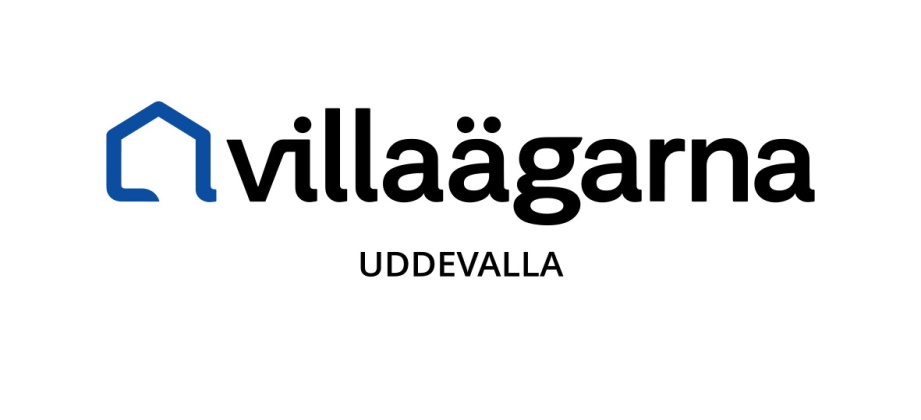 Kallelse till årsmöte med Villaägarna Uddevalla Tid: Lördagen den 16 mars 2024 kl 14Plats: I Studieförbundet Vuxenskolans lokal Skansgatan 3.Sedvanliga årsmötesförhandlingar. Handlingar kommer att finnas på Villaägarna hemsida, logga in med hjälp av ditt medlemsnummer. Alt. mejla till villaagarnaua@gmail.com eller ring ordf. Kaj Ståleby 0707-595871 för att få handlingarna på mejl. Motioner skall vara inlämnade senast 20 dagar före årsmötet.Vi kommer att ha någon föreläsare om ett aktuellt ämne.   Styrelsen tillika valberedningen tar gärna emot förslag på namn på personer som vill aktivera sig i vår förening. Eftersom vi bjuder på något att äta så måste vi ha anmälan senast 11 mars.Mejla villaagarnaua@gmail.se Ange ev matpreferenser.Hjärtligt välkomna !!!!Styrelsen